Научно-практическая конференция по духовно-нравственномувоспитанию подрастающего поколения «Истоки»МЕТОДИЧЕСКАЯ РАЗРАБОТКА ВНЕУРОЧНОГО МЕРОПРИЯТИЯ ПО КРАЕВЕДЕНИЮ «ИНТЕРАКТИВНАЯ ВИКТОРИНА «ЧУКОТКА – ПРЕКРАСНЫЙ И СУРОВЫЙ КРАЙ»Костоглот Ольга Владимировна,учитель истории и обществознанияМБОУ «СОШ №1» г. Анадыря Костоглот Ольга Владимировна – учитель истории и обществознания МБОУ «СОШ №1 г. Анадыря». В 2008 году окончила Елецкий государственный университет им. И.А. Бунина по специальности «история».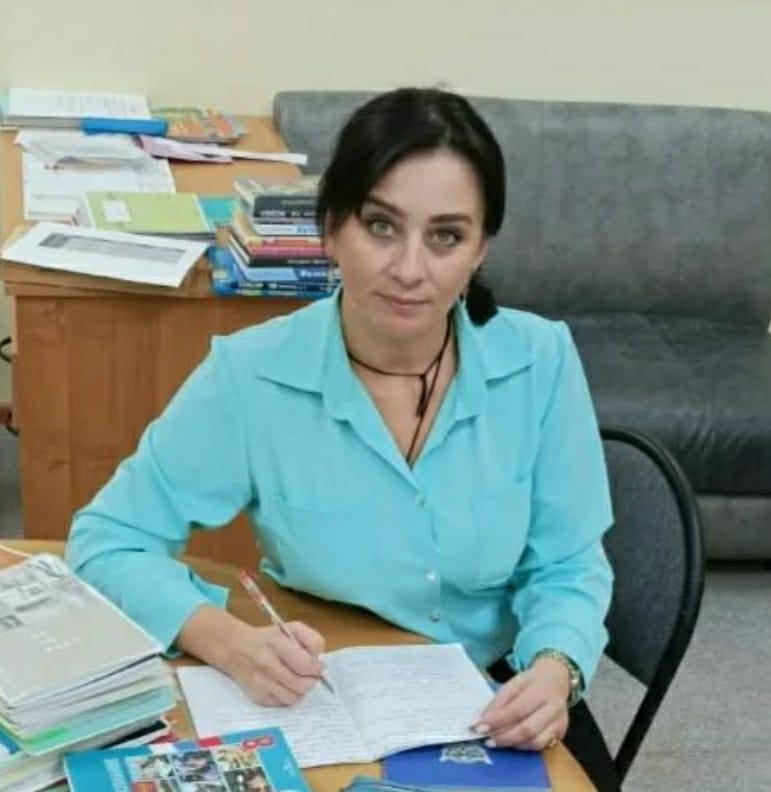 В данном образовательном учреждении работаю 2 года, имею первую квалификационную категорию.К работе отношусь творчески, кроме получения знаний на уроках, ставлю целью пробуждение в учащихся любви к отечеству, уважения к великим людям, трудившимся в разное время на пользу нашего государства. Положительных образовательных результатов добиваюсь активно используя технологии проблемного обучения, ИКT-технологии, проектно-исследовательский метод. Принимала участие в Региональном творческом конкурсе «#Памятники Чукотки», в номинации «#История Чукотки», награждена Дипломом I степени, моя статья «Стоянка Усть-Бельская», размещенная на странице свободной интернет-энциклопедии Википедия https://ru.wikipedia.org/wiki/Стоянка_Усть-Бельская, признана лучшей в конкурсе.Пояснительная запискаКраеведение выполняет одну из важнейших задач в обучении и воспитании молодого поколения. Согласно ФГОС выпускник будущего – это патриот, носитель ценностей гражданского общества, осознающий свою сопричастность с судьбой Родины. Воспитание ребёнка как патриота должно начинаться с осознания себя частью своей малой родины. Занимаясь краеведческой работой, педагог вовлекает ребенка в этот удивительный процесс осознания и как бы соединяет обучение с жизнью. Так воспитывается гражданственность, прививаются духовно-нравственные ценности. Справедливо об этом сказал Д.С. Лихачев: «Когда мы узнаём, кто жил в том или ином доме, какая жизнь протекала в нём, что в нём было создано, дом этот для нас уже особый. Он наполняется духовным содержанием, преобразуется. Преобразуется и город, чью историю мы познаём. Преобразуется ландшафт, если мы знаем, какие события в нём происходили, какие битвы тут разыгрывались, чьи судьбы решались».Именно краеведение формирует у школьника базовые ценности. Посредством занятия краеведением решается задача превращения социально необходимых требований общества во внутренние стимулы личности каждого ребенка, такие как патриотизм, совесть и достоинство. Обращение к богатым традициям, к наследию своего края закладывает основы ценностной системы.В настоящее время можно говорить о развитии разнообразных форм краеведческой работы, но, безусловно, одной из самых популярных, является игра. Игра максимально активизирует познавательную деятельность школьников, развивает самостоятельность, мышление, вызывает интерес и даёт возможность проявить себя. Она способствует более быстрому и прочному запоминанию изучаемого материала, так как информация имеет максимально эмоциональную окраску. Особый приоритет получили интерактивные интеллектуальные игры, которые позволяют превратить мероприятие в яркое зрелище. Преимущество таких игр в том, что в их основе лежат не конкретные знания по дисциплине, а «компетенции», именно то, что определяет способность человека свои знания применять в конкретной ситуации, а также проявить умение принимать решения. Этим продиктована актуальность применения во внеклассной работе интеллектуальных игр, которые, безусловно, еще и повышают интерес школьников к предметам. Также, данная разработка отвечает требованиям ФГОС второго поколения: развитие познавательного интереса к историческим корням и духовно-нравственной культуре родного края; развитие компьютерной грамотности; использование ИКТ-технологий в образовательном процессе.Целью данной разработки является активизация познавательного интереса детей к истории и культурному наследию родного края.Задачи: реализация интеллектуальных способностей, обучающихся как фактора жизненного успеха; создание благоприятных условий для поиска и освоения краеведческих знаний; воспитание у детей интереса к изучению истории родного края; привитие трепетного отношения к «малой Родине», помощь в осознании значимости региона в масштабе культуры всей страны.Методическая разработка внеурочного мероприятия по краеведению «Интерактивная викторина «Чукотка – прекрасный и суровый край», представляет собой внеклассное мероприятие, которое рассчитано на обучающихся 6-8 классов. I. Методические рекомендацииТехнология создания викторины. Интерактивная викторина создана при помощи программы Microsoft Power Point. Программа относительно проста в использовании и предоставляет большие возможности для создания мультимедийного продукта. На интерактивном игровом поле размещена таблица с четырьмя темами на выбор «История Чукотки», «География Чукотки», «Имена» «Традиции и фольклор». Каждая тема включает 8 ячеек с суммой очков, при нажатии на которые открывается слайд с заданием, сумма очков зависит от сложности вопроса. Переход к вопросам из таблицы осуществляется по гиперссылкам. Использование гиперссылок дает возможность быстро связать несколько слайдов и сделать игру более наглядной и увлекательной.Данная разработка успешно апробирована в рамках проведения недели истории в школе 10 декабря 2020 года, которая была приурочена к празднованию 90-летия со дня образования Чукотского автономного округа. Материал методической разработки может и в дальнейшем использоваться педагогическими работниками на уроках и во внеурочной деятельности. Частично данная разработка размещена на сайте «Инфоурок» (https://infourok.ru/interaktivnaya-viktorina-chukotka-prekrasnyj-i-surovyj-kraj-4984175.html )Продолжительность: 60 минут.Оборудование: оценочная ведомость для жюри; ноутбук или компьютер; мультимедиа проектор; экран; мультимедийная презентация «Чукотка – прекрасный и суровый край».Планируемые результаты (формирование универсальных учебных действий). 1. Личностные результаты: эмоционально-положительное отношение к изучению «малой Родины»; чувство гордости за свой округ; стремление к выражению собственного мнения и позиции. 2. Предметные результаты: актуализация знаний по истории, географии родного края. 3. Метапредметные: формирование умения находить ответы на вопросы, используя опыт и информацию, полученную на уроках краеведения; формирование умения сотрудничать в учебной деятельности.II. Организационный момент1.1. Приветствие командВЕДУЩИЙ:(Приложение №1) Слайд №1.«Я помню берега лагуны, - писал я другу своему – через нее переправляясьсквозь день и ночь,сквозь свет и тьму.Синеют в небе гор вершины.Даль изумительно чиста.Мне вслед кричали альбатросы«Гляди! Какая красота!»Добрый день, уважаемые участники викторины, гости и компетентное жюри! Рады приветствовать вас на Интерактивной викторине «Чукотка – прекрасный и суровый край». Сегодня наше мероприятие посвящено 90-летию со дня образования Чукотского автономного округа. Желаем командам интересной игры и чудесного настроения. Пусть победит сильнейший!1.2. Знакомство с правилами игрыИнтерактивная викторина напоминает телевизионную игру «Своя игра». Перед вами игровое поле, на нем размещены ячейки с вопросами стоимостью от 10 до 30 баллов, вопросы распределены по 4 категориям. В игре принимают участие три команды, которые выбирают категорию вопроса и его стоимость. Команды выбирают капитанов, названия, согласно теме игры. Команды делают ходы поочередно. Время на обсуждение – 1 минута. В обсуждении ответа на заданный вопрос викторины принимает участие вся команда, ответ озвучивает участник, которого укажет капитан. В случае верного ответа на счет команды поступает количество баллов, соответствующее стоимости вопроса. Если команда не ответила на свой вопрос, то вопрос передается команде-противнику. При нажатии на кнопку возврата, расположенную внизу справа происходит возврат к слайду с выбором вопроса. Далее необходимо определить команду, которая начнет игру. Для этого капитанам команд можно задать один из следующих вопросов: Самое глубокое озеро Чукотки? (оз. ЭЛЬГЫГЫТГЫН). Колыбель белых медведей? (о. ВРАНГЕЛЯ). Как называется пролив, разделяющий Чукотку и Аляску? (БЕРИНГОВ ПРОЛИВ).III. Ход мероприятияСлайд№2. Интерактивное поле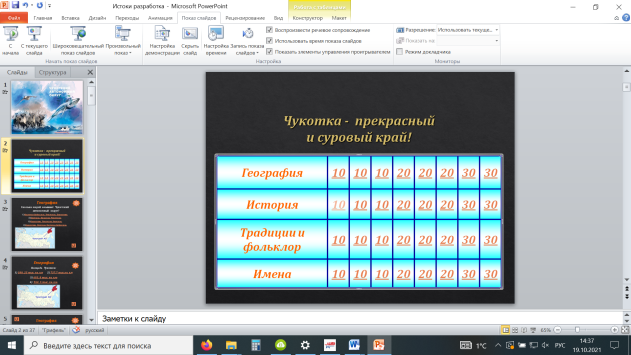 Слайд №3. География, вопрос стоимостью 10 баллов. Сколько морей омывают Чукотский автономный округ? 1) Восточно-Сибирское, Чукотское, Берингово;2) Охотское, Японское, Чукотское;3) Берингово, Чукотское, Охотское;4) Берингово, Охотское, Восточно-Сибирское.Слайд №4. География, вопрос стоимостью 10 баллов. Площадь Чукотки:1) 500, 25 тыс. кв. км; 2) 737,7 тыс.кв. км; 3) 693, 8 тыс. кв. км; 4) 962, 5 тыс. кв. км.Слайд №5. География, вопрос за 10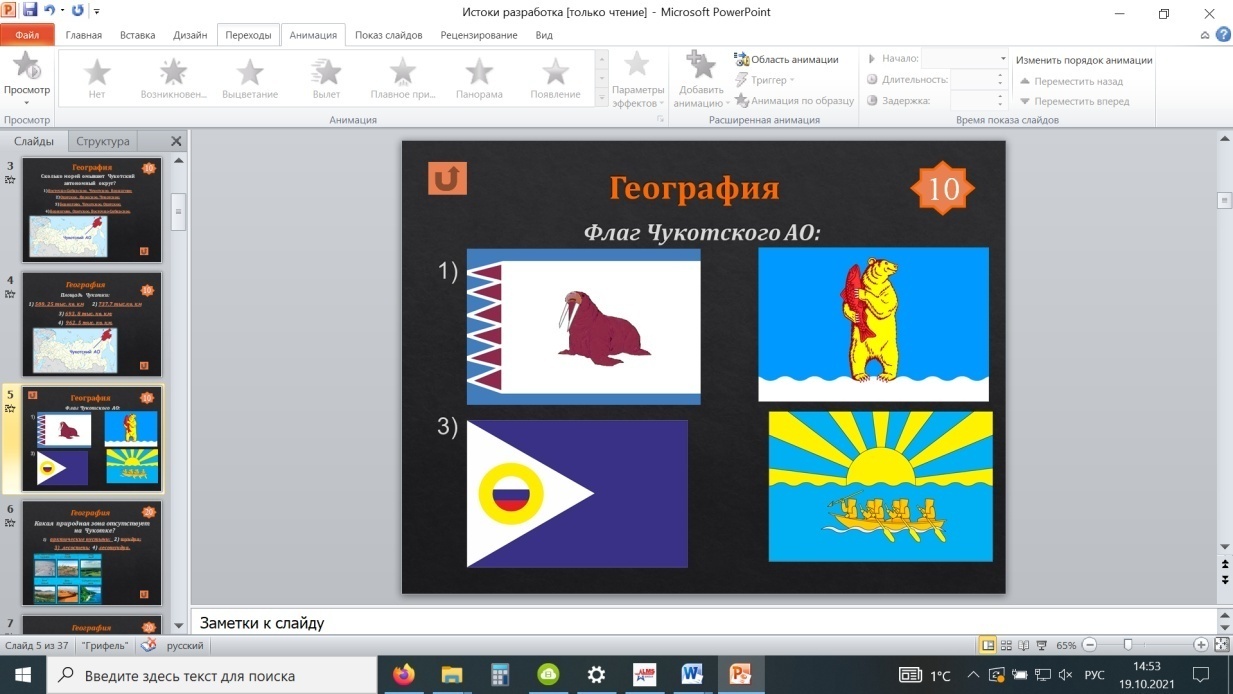 Слайд №6. География, вопрос стоимостью 20 баллов. Какая природная зона отсутствует на Чукотке? 1) арктические пустыни; 2) тундра; 3) лесостепь; 4) лесотундра.Слайд №7. География, вопрос стоимостью 20 баллов. Какое полезное ископаемое не обнаружено на Чукотском полуострове?олово; 2) золото; 3) серебро;4) соль.Слайд №8. География, вопрос стоимостью 20 баллов. Чукотский АО не граничит с:1) Магаданская обл.; 2) Республика Саха; 3) Хабаровский край; 4) Камчатская обл.Слайд №9. География, вопрос стоимостью 30 баллов. Максимальное количество дней без солнца:1)на о. Врангеля; 2) в Уэлене; 3) в Оймяконе; 4) на о. Ыттыгран.Слайд №10. География, вопрос стоимостью 30 баллов. Единственная в мире плавучая атомная станция находится в порту города:1) Билибино; 2) Анадырь; 3) Певек; 4) Эгвекинот.Слайд №11. История, вопрос стоимостью 10 баллов. На берегу, какой реки были обнаружены эти самые северные в мире наскальные рисунки эпохи неолита?1) Канчалан; 2) Танюрер; 3) Пегтымель; 4) Белая.Слайд №12. История, вопрос стоимостью 10 баллов. Сколько лет назад люди впервые пришли на Чукотку?1) 5 тыс. лет назад; 2) 3-4 в. н.эры; 3) 25 тыс. лет назад.Слайд №13. История, вопрос стоимостью 10 баллов. «Арктическая Троя» - именно так за обилие найденных артефактов назвали археологи это древнее поселение.1) Анадырь; 2) Эквен; 3) Уэлен; 4) Марково.Слайд №14. История, вопрос стоимостью 20 баллов. Ритуальный комплекс на острове Ыттыгран называется:1) «Китовая аллея»; 2) «Арктическая Троя»; 3) Стоянка Найван.Слайд №15. История, вопрос стоимостью 20 баллов. Самая большая ярмарка на Чукотке в XVIII – XIX веке, называлась: 1) Анюйская; 2) Марковская; 3) Амгуэмская; 4) Ново-Мариинская.Слайд №16. История, вопрос стоимостью 20 баллов. Это поселение, основанное в XVII веке, стало опорным пунктом в освоении Чукотки и Камчатки:1) Марково; 2) Ново-Мариинск; 3) Анадырский острог; 4) Анюйск.Слайд №17. История, вопрос стоимостью 30 баллов. Во время Великой Отечественной войны американцы об этой трассе говорили так: «По этой трассе могут летать либо сумасшедшие или самоубийцы, либо русские». Как называлась эта трасса?1) АЛСИБ 2) ЛЕНД ЛИЗ 3) Сеймчан.Слайд №18. История, вопрос стоимостью 30 баллов. В каком году Чукотка выделилась в самостоятельный субъект РФ? (автономный округ)1) 1930; 2) 1945; 3) 2003; 4) 1992.Слайд №19. Традиции и фольклор, вопрос стоимостью 10 баллов. Традиционный фольклор чукчей, чаще всего включает в себя:1) сюжет о Вороне; 2) сказания о Большом Ките; 3) миф о Мухоморе; 4) сюжет о богатыре.Слайд №20. Традиции и фольклор, вопрос стоимостью 10 баллов. Традиционное ремесло селения Уэлен:1) выделка меха; 2) косторезное ремесло; 3) плетение сумок из волокон кипрея; 4) вышивка оленьим волосом. Слайд №21. Традиции и фольклор, вопрос стоимостью 10 баллов. Глухая рубаха с капюшоном, которую обычно надевали в качестве внешнего слоя, для защиты меха от воды и снега. Чаще такая рубаха делалась из кишок и горловой ткани морских млекопитающих.1) Кухлянка; 2) Парка; 3) Торбаса; 4) Камлейка.Слайд №22. Традиции и фольклор, вопрос стоимостью 20 баллов. Этот Чукотский праздник, назван по имени ритуального созвездия, самая яркая звезда которого – Альтаир. Празднуется в самую длинную ночь в году и знаменует собой начало Нового года.1) Кильвей; 2) Пэгытти; 3) Праздник кита; 4) Эргав.Слайд №23. Традиции и фольклор, вопрос стоимостью 20 баллов. Традиционное переносное жилище чукчей, покрытое оленьими шкурами.1) Шалаг; 2) Юрта; 3) Яранга; 4) Чум.Слайд №24. Традиции и фольклор, вопрос стоимостью 20 баллов. В августе 2000 года ансамбль «Эргырон» признан особо ценным объектом наследия Чукотского автономного округа, его название с чукотского языка переводится:1) Рассвет; 2) Звезда; 3) Север; 4) Родина.Слайд №25. Традиции и фольклор, вопрос стоимостью 30 баллов. Злой дух, оборотень, бабайка, Баба-яга, в чукотском фольклоре, именно так называют носителей злой силы.1) Кэле; 2) Толкуша; 3) Карампус; 4) Анчутка.Слайд №26. Традиции и фольклор, вопрос стоимостью 30 баллов. Своеобразное блюдо чукотских народов – полупереварившийся мох, извлечённый из большого оленьего желудка, называется:1) Мантак; 2) Юкола; 3) Моняло; 4) Копальхен.Слайд №27. Имена, вопрос стоимостью 10 баллов. Международный аэропорт Анадырь (Угольный) носит имя этого замечательного и талантливого человека. 1) П.В. Виноградов 2) Р. Абрамович 3)Ю. Рытхэу.Слайд №28. Имена, вопрос стоимостью 10 баллов. Первый начальник Анадырской округи (1889 г.):1) Л.Ф. Гриневецкий; 2) Семен Дежнев; 3) А.И. Чириков; 4) Н.Л. Гондатти.Слайд №29. Имена, вопрос стоимостью 10 баллов. Этот человек в 1820-1824гг. возглавил экспедицию для исследования Северного Ледовитого океана. Изучая полёт птиц и движения льдов, он убедился в правильности рассказов чукчей о существовании к северу от Чукотки крупного острова. Этот остров носит сегодня его имя, хотя до острова исследователь так и не добрался.1) М. И. Ратманов; 2) Ф.П. Врангель; 3) О.Ю. Шмидт.Слайд №30. Имена, вопрос стоимостью 20 баллов. Именно этой чукотской поэтессе принадлежат знаменитые слова «Война Чукотку обошла. Солдаты Север заслонили».1) Зоя Ненлюмкина; 2) Анна Отке; 3) Клавдия Геутваль; 4) Антонина Кэмытваль.Слайд №31. Имена, вопрос стоимостью 20 баллов. Этнограф, писатель, известнейший из исследователей культуры народов севера:1) Иван Кобелев; 2) Федор Матюшкин; 3) Владимир Тан-Богораз; 4) Ю. Рытхэу.Слайд №32. Имена, вопрос стоимостью 20 баллов. Глава первого анадырского уездного ревкома:1) Афанасий Дьячков; 2) Михаил Мандриков; 3) И.И. Рультытегин; 4) Тевлянто.Слайд №33. Имена, вопрос стоимостью 30 баллов. «Большой каменный нос», именно так он называл Чукотский полуостров в отписках о походе на Анадырь. 1) Ерофей Хабаров; 2) Витус Беринг; 3) Семен Дежнев; 4) Ф. Врангель.Слайд №34. Имена, вопрос стоимостью 30 баллов. Создатель чукотской письменности:1) Скорик П.Я; 2) Тэгрынкеу; 3) Тыневиль; 4) Рытхэу Ю.С.Слайд №35. Слайд гиперссылки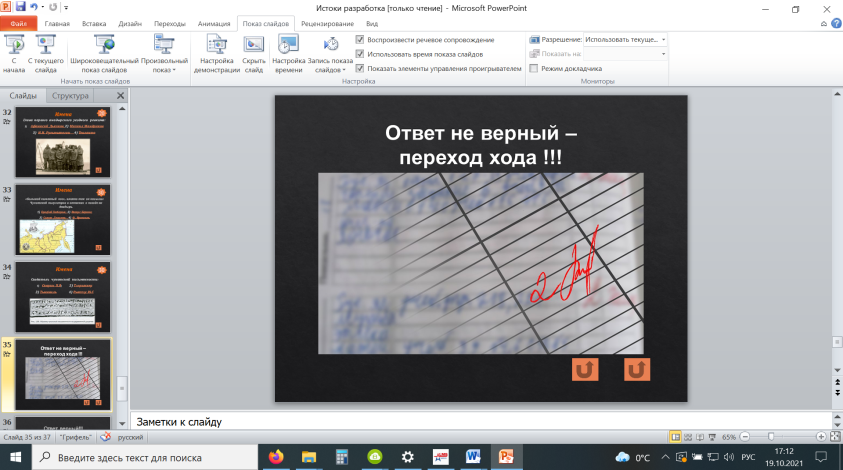 Слайд №36. Слайд гиперссылки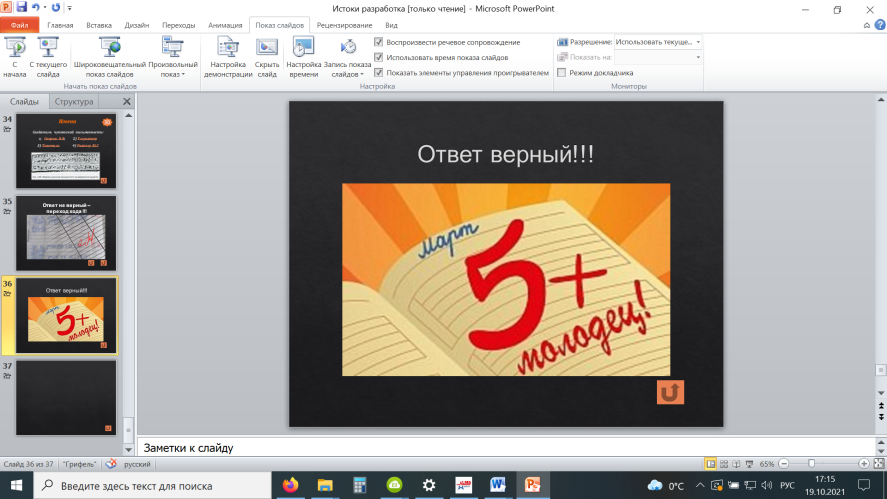 IV. Подведение итоговПодсчет баллов, определение команды-победителя, выигрывает команда, которая наберёт наибольшее количество баллов. Ведущий предоставляет слово жюри для подведения итогов и поздравления победителей викторины.ВЕДУЩИЙ: Там где сладко пахнет морошкой,там где дом и родная семья –это все называется родина,дорогая родная земля!С праздником! С днем Чукотки! Благодарим всех за внимание и прекрасную игру, до новых встреч!V. Список литературы и источниковИстория Чукотки с древнейших времен до наших дней.//Под ред. Н.Н. Дикова. – М.: Мысль, 1989.– 492 (1) с.Рига И.Г. Анадырь: Историко-краеведческий очерк. – Магадан: Кн. Изд-во, 1981. (Города и поселки Магаданской области)/Рига И.Г. Анадырь знакомый и незнакомый. Часть I. – ИПЦ «Русский раритет», 2009.Чукотка. История и культура: Учебник для 8-9 классов общеобразовательных учреждений. Авторы: Арутюнов С.А., Бронштейн М.М., Батьянова Е.П., Пивнева Е.А., Плужников Н.В., Рига И.Г., Функ Д.А. Год издания: 2005.https://fgos.ru/https://ardexpert.ru/article/8303 Академик Дмитрий Лихачев: Краеведение как наука и как деятельность.https://nsportal.ru/ap/library/literaturnoe-tvorchestvo/2016/04/26/stihotvorenie-rodina Кадырмаева Регина. Стихотворение написано на конкурс стихов " Моя малая Родина".http://forum.chukotken.ru/index.php?showtopic=5406 Стихи о Чукотке (и не только) Горюнова Бориса Михайловича._____________________________________________*в комплексную характеристику могут быть включены иные значимые для педагогического работника качественные и количественные показатели результатов его деятельности.